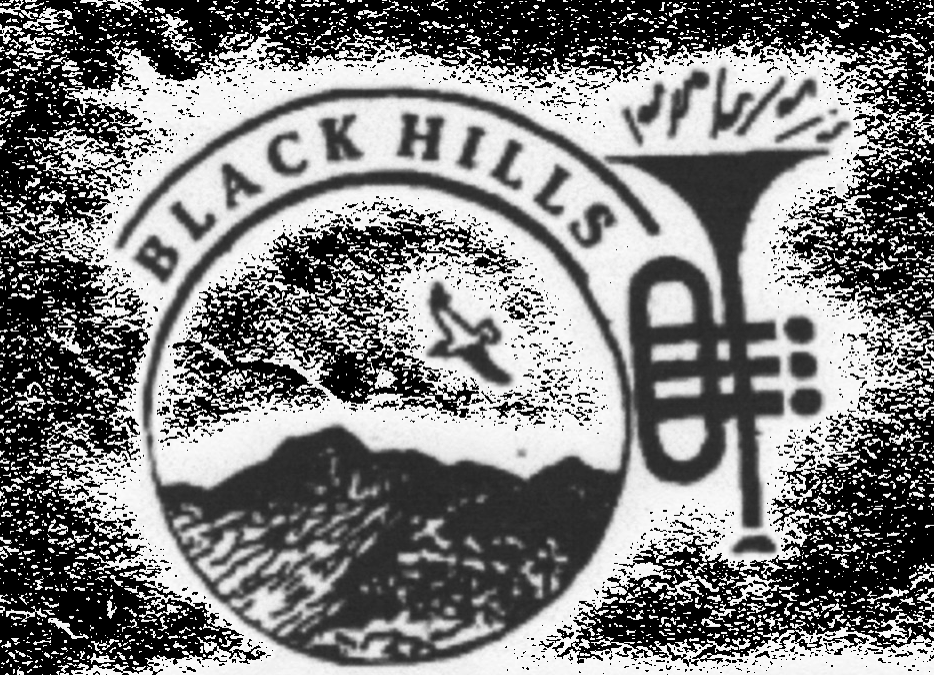 	    BLACK HILLS BUGLEBLACK HILLS DISTRICT OF WASHINGTON STATE FEDERATION OF GARDEN CLUBS   Director: Becky Flaherty 360-493-0079     	Editor: JoAnne Sandell  206-291-6195___________________________________________________________________________________________   Volume XXVI  Issue 1	                                         Spring   2024________            DIRECTORS’ MESSAGE BLACK HILLS BOARD MEETING,  Friday, March 8, 11:30 a.m.Mt. Greens Clubhouse, (5280 55th Lane SE, Lacey) (no longer than 2 hours).  Officers, Club Presidents and Committee Chairs should plan to attend. Agenda will cover reports, unfinished and new business.  "OFF TO THE RACES"  (as in Kentucky Derby) -- is the theme of our Spring flower show.  Location:  Thurston County Fairgrounds.  The date is Friday, April 12.  The show is hosted by the Black Hills Designers Club; and the luncheon/decorations will be provided by the Olympia Garden Club.  Exhibits should be taken to the Sokolik building between 8:00 and 9:30 a.m.  The business meeting starts at 10:00 a.m. in the Heritage Hall building; followed by a power point presentation on creating educational displays/posters.  After lunch we will hear from the Washington State Federation of Garden Clubs President, Suzann Stahl.   **I would like to encourage all of you to attend and to exhibit.  The clubs work hard to give you a beautiful presentation of flowers and designs.  There are morning snacks and drinks -- to give you energy to shop the 'Country Store' and purchase tickets for a raffle prize and for winningcash from a 50/50 drawing!  Registration and pre-payment of $15.00 should be made for the luncheon so we know how much to prepare. If you have never been, now is the time to come.It is educational and fun, you get to meet people from other Clubs.   --see beautiful horticulture and design exhibits ----have lunch, win prizes, shop till you drop!--try it, you'll like it--  it's for everyone in the District!  WASHINGTON STATE FEDERATION OF GARDEN CLUBS (WSFGC) is celebrating 90 years in service to our communities.  WSFGC Annual Meeting and Flower Show is scheduled for June 8-11, at the Little Creek Casino in Shelton."Our Extraordinary Earth" is the theme.  This is not a convention, but there will be a lot of fun things to do; workshops, cocktail hour, a skit, photo slideshow, and a Flower Show which is open to the public. You are all invited to register.  Sunday evening's dinner, on June 9th at 6:00 p.m., will feature tables decorated "by the decade" starting in the 1930's, one table per District.  BLACK HILLS DISTRICT has been assigned the 1980's.  What pops into your mind about the 1980's?  The program that evening will be "Gardening through the Years" -- 90th Anniversary Celebration.Attached to this Bugle edition, is the SCHEDULE for the flower show, look it over and make a plan on what you can exhibit!Becky FlahertyBlack Hills District Director    Dates to RememberBLACK HILLS BOARD MEETING,  Friday, March 8, 11:30 a.m.    Mt. Greens Clubhouse, 5280 55th Lane SE, Lacey.  Officers, Club Presidents and committee chairman are encouraged to attend.Black Hills District Meeting Friday  April 12, 2024.  Meeting starts at 10:00am and ends at approximately 2:00pm.  Flower show entries are from 8:00 am to 9:30 am with pick up no sooner than 2:00pm.  Cost for lunch and 2 presentations is $15.00.  Please pay your club representative prior to April 5th.June 10-13   WSFGC Annual meeting    Little Creek CasinoFROM OUR STATE PRESIDENT,  Suzann StahlR March 12-13-14, 2024 NGC Flower Show School Course 4, Dryer Masonic Center, Tacoma, WAR April 29-May 1, 2024 NGC Gardening School Course 1, Dryer Masonic Center, Tacoma, WAR June 2-5, 2024 NGC Convention, Denver, COR June 8-11, 2024 Annual Meeting & WSFGC Flower Show “Our Extraordinary Earth,” and 90th Anniversary Celebration Dinner at Little Creek Casino & Resort, Shelton, WAR August 21-23, 2024 Pacific Region of Garden Clubs Convention in Anchorage, AKR September 8-10, 2024, Fall Board meeting at Icicle Village Resort in Leavenworth, WA R September 18, 2024 NGC Fall Board meeting, St. Louis, MOR September 24-26, 2024 Symposium, Dryer Masonic Center, Tacoma, WAR October 28-29, 2024, NGC Gardening School Course #2, Dryer Masonic Center, Tacoma, WAR November 4-6, 2024 Winter Board meeting at Little Creek Casino & Resort, Shelton, WABlack Hills District Bugle and DatabaseTara Keen will become our new Bugle Editor and database chair.   Club Presidents, please send all of your new member names and contact information to Tara at Tara_HastingsKeen@yahoo.comCLUB NEWSBlack Hills Designers   The Black Hills Flower Designers have been a busy group. We have been planning the next Black Hills District Flower Show which will be held April 12th at the Thurston County Fairgrounds. Our title is “Off to the Races” and is horse racing themed. We are looking forward to your participation.     The BHFDS study a new design assignment every meeting, sometimes it’s an NGC specific design type as described in our “Handbook for Flower Shows” another meeting will be focused on something like using decorative wood or leaf manipulation. We cover a wide range of topics and every year we try and include a project that involves our members building a new design property like a sculpture, stand, staging panel or mechanic.      At our March meeting we will each be making a form or sculpture by mounting a piece of driftwood to an acrylic base. Members collect interesting pieces of wood wherever they can find them and we will affix them to the acrylic with screws. Future designs !     Our membership is full up at 25. If additional Black Hills members wish to learn more about creating Floral designs we could hold some classes as we have done in the past or an additional club or guild could be formed. If you are interested in either of these options, I’ll have a signup sheet at the April General Meeting April 12th or contact: Debbie Spiller  dunespill@gmail.comFriendly Flower Garden ClubAt our Christmas celebration the book, A Cup of Christmas Tea, was read to us by Laurie Brooks.  After hearing this wonderful story we decided to start our new year with a tea party.  At our January meeting, Judy Smith gave us a wonderful historical presentation about tea which comes from one single plant Camellia sinenses. The tea belt originally included China, Tibet and northern India. Today they have identified almost 3,000 tea varietals and we can even find transplants growing in Oregon and Washington. Interesting fact, fresh plucked tea leaves cannot be drunk until they are first “manufactured.” For example, Black tea or Oolong tea leaves are first withered, while green tea is steamed. Additional processing is usually required such as rolling, firing or semi-fermenting. We were reminded to keep our tea in an airtight container, preferably metal to prevent exposure to the elements. In 18 to 24 months tea will lose its volatile essential oils to evaporation and its fragrance as well. Information was then shared on using our garden plants like lemon balm, stinging nettle, wild rose, wild raspberry or pine trees to make tea. We had fun creating a 3-D paper cup of tea  (see photo).  The special highlight of the morningwas seeing and hearing the story about each member’s special cup and saucer they brought to the meeting. We then settled back and shared a cup of tea.Our afternoon program was presented by Mike Peronto, WSU Master Gardener. He gave us an easy step by step plan to handle the stresses of climate change for our yards. We gained an understanding of the greenhouse effect, photosynthesis and the soil food web. After this intro we proceeded to learn what steps we could take in our own yards. For example: reduce the lawn and plant native plants, replace power tools with electric tools, water deeply (1 inch) once a week, use a yard waste bin (think compost) and reduce chemical inputs (no Weed & products). Different conditions require different solutions. Think native plants since they are climate adapted, consider a rain garden if excess water runoff, consider Xeriscaping if water access is limited and plant pollinators to help our bees.                            His message was - give it a TRY.              Create   The Resilient Yard for yourself and the planet.We closed 2023 with a $480.00 donation to Union Gospel Mission in Olympia and delivered 5 extra large garbage bags full of personal care items including gloves and hats.  We started our new year with our donation to Penny Pines for a tree to be planted in WashingtonOur hands on project in February was learning how to make corsages.   Sandra Zacher from Illahee Garden Club presented a step by step program.   WOW - - once we knew how it was our turn.  The best part – we didn’t need pins to attach them to our clothes, but used magnets.  The perfect gift for Valentine’s Day.  Here is Mayetta Tiffany modeling hers.  Donna Armitage, President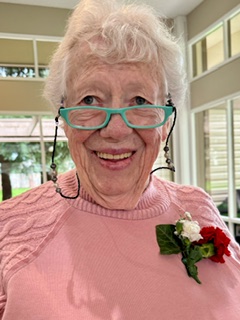 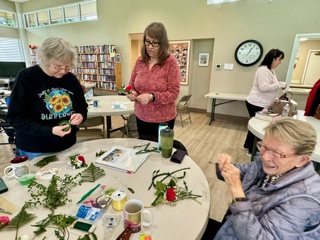 Friendly Neighbors Garden Club   Since our last meeting we have had a lovely time entertaining ourselves and our friends.Our November outreach meeting was a success.Wreath and centerpiece making was a lot of fun and those that attended went away happy with their wreaths, swags and centerpiecesSt. Timothys allowed us to use their meeting room and we had a lovely Christmas potluck and Wacky Bingo, the food was great and the Bingo lots of fun, it was lovely to again be joined by family members. We take a break in January, but in February we came back together for a presentation on “Seed Propagation”.  In March we have a ‘show and tell’ program on ‘Garden Art’ and in April a program on “Growing Herbs” In May, We visit McMenamins Kalama Harbor Lodg  and tour their ‘Xeriscape garden’ June 1st is our plant sale.  In June, we visit the Pot Shed in Westport. To view their Succulents and garden Art, and maybe visit Lily Lane Farm daylilies.  July is our Potluck at Borst ParkAugust 14-18 is the S.W. Washington Fair “Red, White and Moo’.We are looking forward to spring in our gardens and lots of information to enthuse us at our meetings.Anne StedhamFNGC Pres.360-304-8491  Illahee Garden Club      No ReportOlympia Garden ClubEven though it hasn’t been long since I last reported, our club has been very busy with activities.The executive board has been updating many of the committee job descriptions; this is an on-going project.Of course, our biggest activity was Merrie Makings where we sell wreaths, mugs, and pillows (used as cemetery memorial markers). The club made approximately $6,000 from the sale. Part of the proceeds goes to fund our Grant/Scholarship program.We received our second Nex-Trex bench and donated it to St. Peter Hospital in Lacey. We’ll have a small dedication ceremony later in the spring.One of our board members, Kathy Cook, organized a special tour in December to the Wright Park Conservatory in Tacoma. It’s a small conservatory, but very special. After we toured the conservatory, we had nice enough weather to be able to walk around part of Wright Park and view all the trees, some of which are over 100 years old. We then stopped in Lakewood for lunch. This was our very first organized special tour since Covid and we all had a great time!During the month of December, we also treated ourselves to a Christmas party. I had a very bad cold and could not attend, but was told that a good time was had by all.And the last activity in December that we participated in was the Chinook District Christmas Luncheon. We had two tables; both were decorated by our own Tara Keen. It was a fun day – good food, a skit by Chinook District members, voting for the best table centerpiece, meeting new people, and baskets that were raffled off.NGC is adding a walking path from the NGC headquarters to link up with the Missouri Botanical Garden. The executive board approved the purchase of a paver in honor of our 100th anniversary. It will be situated in the same area as the WSFGC paver.During our March meeting we will be honoring all former presidents with a tea and finger foods. The program will be on “Bird Banding in a Backyard Garden.” A member, Erika Tallman and her husband, are retired biology professors and have banded birds for many years. Our April meeting will be the last one for us because in May we celebrate the end of the year with Fun Day! The program for the April meeting will be “Supporting Pollinators in your Garden” presented by Debra Langley-Boyer, a member of the Olympia Bee Keeper’s Association.Dorrie Carr, President=======================================================================To follow is the schedule for our April Flower Show at the Thurston County FairgroundsBLACK HILLS FLORAL DESIGNERS Presents“OFF to the RACES”Friday, April 12, 202412:30 – 2pmAn NGC Flower Show Standard Flower ShowThurston County FairgroundsSokolik Building3054 Carpenter Rd SELacey WA 98503360-786-5453Committee ChairmenShow Chairmen:   Sandra Zacher			360-496-8472   	     Schedule Chairmen:  Dorothy Bertram		360-259-2630   	Staging Chairmen:  Tara Keen			206-409-5178  Signage:  JoAnne Sandell				206-291-6195Entry Consultants:	Design – Judy Swortz        			253-359-4285	       	Education – Brenda Wood			360-983-3476	Horticulture – Anne Stedham		360-304-8491	Placement:  Julie Darby				360-46-0360	     Classification:  Sandra Zacher			360-496-8472               Judges Chairmen:  Dorothy Bertram		360-259-2630   	Clerks Chairmen:  Veronika Dunnam 		 360-438-3380                   Awards Chairmen:  JoAnne Sandell		206-291-6195EntryTags:   JoAnne Sandell			206-291-6195Publicity:  Chris Hill					360-259-4420	Hospitality: Patti Isom				253-304-8955Photographer:  Sharon McKissick			360-273-4962Book of Evidence:  Sandra Zacher			360-496-8472Dismantling:  BHFDGeneral RulesShow Theme:  “Off to the Races”Show Colors: Purple and GoldThis Flower Show conforms to the standards established by National Garden Clubs, Inc. (NGC). The Handbook for Flower Shows (HB) 2017 Edition, with revisions printed in the National Gardener Magazine, (TNG) is the authority for all issues not covered by the Schedule, which is the law of the Show. Eligibility: Any member of Black Hills District and any Student Judge needing exhibiting credits may enter Division I Horticulture, Division II Design, or Division V Botanical Arts. Advanced Entries:  Advanced entries in Division II Design orDivision IV Botanical Arts Section A Class1and B,  notify listed consultants by April 1, 2024 email and phones are listed.Entry Time: Enter all divisions between 8:00 and 9:30 am Friday, April 12, 2024 at Thurston County Fairgrounds, Sokolik Bldg.Removal Time: Exhibits may not to be removed before 2pm, but must be removed by 3:00pm on Friday, April 12, 2024. Judging Time: Judging will begin at 10:00 am.Entry Tags: Entry tags are available online at Black Hills District website also available at the door. Cards are to be filled out in advance if possible, using pencil. Refer to the Handbook for Flower Shows, Chapter 6 for correctly filled out entry tags.                                                                                          Judging Standards: The Classification Chairmen for each division check exhibits for conformity to the schedule prior to judging. Final determination or conformance is the judges’ responsibility.  The General Chairmen and the Classification Chairmen for each division are available during judging for possible consultations. They along with the judges and clerks’ are the only personnel allowed on the floor during judging.  The decisions of the judges are final. Awards may be withheld if not merited.There must be an emphasis on FRESH plant material. No artificial plant material is permitted in any exhibit in any divisions.Each exhibitor is limited to one entry per class, except in the Horticulture Division and the Botanical Arts Horticulture Section.The Black Hills Floral Designers will strive to assure the safety of all items after arrival and placement, but is not responsible for any loss ordamage to exhibits.Plants on the state conservation list must have been grown by the exhibitor or obtained in a legal manner and so stated. Plants listed as schedule A noxious weed per web site www.Piercecountyweedboard.org will not be allowed.   AwardsDivision I Horticulture AwardsNGC Top Exhibitor AwardsAward of Horticulture Excellence: One award may be offered in Sections A - F to a properly named exhibit judged the highest entered in the entire Horticulture Division.  Refer to the Handbook for Flower Shows page 40. This award is represented by a rosette of green, blue and orange ribbons. No minimum number of exhibits is required per class.Award of Merit:  One award may be offered in Sections A, C  & D to an exhibit properly named and scoring the highest blue ribbon ( 95) in that section. Refer to the Handbook for Flower Shows page 41. This award is represented by a rosette of orange ribbons. No minimum number of exhibits is required per class.Grower’s Choice Award: Offered in Section E to the highest scoring blue ribbon (95 or over). Refer to the Handbook rosette of dark green ribbons. No minimum number of exhibits is required per class.WSFGC AwardsBetty Belcher Horticulture Award: Offered in Section A-E to a properly named exhibit judged to be the finest in the entire division. This award is represented by a rosette of green and brown ribbons. No minimum number of exhibits is required per class.Marva Lee Peterschich Arboreal Flowering Shrub/Tree:Offered in Section B to a properly named exhibit scoring the highest green ribbon. No minimum number of exhibits is required per class.  Division II Design AwardsNGC Top Exhibitor AwardAward of Design Excellence: Division award offered to the highest scoring, 95 or more blue ribbon exhibit in the entire Design Division entered by an individual. Rosette of gold ribbons. Designer's Choice Award: Section award offered in Section B. Plant material used in the exhibit may be dried, treated dried and/or fresh. Exhibitor has freedom to choose other components within NGC policies. Rosette of purple ribbons. Table Artistry Award: Section award offered in Section C. Rosette of burgundy ribbons.Petite Award:  Section award offered for Section A.  WSFGC AwardsEllen B. Swenson Flower Arrangement Award: Division award offered to the most outstanding arrangement in Division II. Design must score 95 or above and be selected from the Top Exhibitor Awards. Nominee may apply for the award by submitting a Book of Evidence to the WSFGC Past President’s Awards Chairman by February 1, 2024. Rosette of turquoise ribbons. Carolyn Erickson All Fresh Design Award: Division award offered to the highest scoring, 95 or more blue ribbon exhibit in the entire Design Division using all fresh plant material. Fresh plant material must be dominant. Nominee may apply for the award by submitting a Book of Evidence to the WSFGC Past President’s Awards Chairman by February 1, 2024. Rosette of hot pink ribbons. Phyllis Danielson Table Setting Award: Section award offered to the most outstanding table setting in Section C. Exhibit must score 95 or more. Nominee may apply for the award by submitting a Book of Evidence to the WSFGC Past President’s Awards Chairman by February 1, 2024. Rosette of purple and red ribbons. Judith Juno Petite Design Award:  Section award to the highest scoring Petite Design in a NGC Standard Flower Show is eligible. Nominee may apply for the award by submitting a Book of Evidence to the WSFGC Past President’s Awards Chairman by February 1, 2024. Rosette of emerald green and pale peach ribbons.Recycling Awards:  Awarded to exhibits in a flower show that display the best use of recycled items in the creation of beauty and/or originality. Nominee must submit WSFGC Award Application Form (GA #128,revised 2019).  List all materials used.  Exhibitor must request a green recycling card from Classification, fill it out and attach it to the exhibit. Must score 90 or above.  Rosette of blue and green ribbons.Division III Education AwardsNGC Top Exhibitor AwardsHB pg 39NGC Educational Award: Division award offered in Division III to highest scoring exhibit. Must score 95 or more and cover a minimum of 18 square feet. Rosette of brown and white ribbons.WSFGC AwardCarol Klingberg Educational Award: Offered in Section A to the highest scoring educational. This award is represented by a rosette of yellow ribbons. A minimum of 2 exhibits must be present.Division IV Botanical Arts AwardsNGC Top Exhibitor AwardBotanical Arts Horticulture Award: Offered in Section A to a properly named exhibit judged to be the finest in the entire division. This award is represented by a rosette of light brown ribbons. Must have 3 classes with 4 exhibits in it.WSFGC AwardJoAnn Goldman Artistic Craft Award: Award of excellence offered in Section B. Nominee may apply for the award by submitting a Book of Evidence to the WSFGC Past President’s Awards Chairman by February 1, 2024. Rosette of lavender and purple ribbons. (WSFGC Directory pg. 81) Terry Critchlow Photograph Award: Offered in Section B to the highest scoring blue ribbon. This award is represented by a rosette of blue ribbons. Must have 3 classes with 4 exhibits.  Horticulture Rules and Classes      A. The NGC Exhibit Policies are printed in the Handbook for Flower      Shows, Chapter 6, Exhibiting in the Horticulture Division.  B. The rules for a single species cut or container-grown specimen are listed in the Handbook for Flower Shows or its supplement Horticulture Exhibiting and Judging. C. In order to receive an NGC Top Exhibitor Award, the exhibitor must identify her/his entry by its binomial name or currently acceptable scientific designation. Consult the Handbook for  Flower Shows, exhibiting in the Horticulture Division, Chapter 6.   D. Entry cards are to be filled out in advance if possible. Entry cards to be filled out using waterproof ink. Refer to the Handbook for Flower Shows, Chapter 6 for correctly filled out entry tag.E. Cut specimens should not have foliage below the water line.F. If a plant is considered a flowering plant, it should be exhibited as a flowering specimen. Foliage plants may flower, but should be exhibited as foliage plant if they are grown for their leaves.G. Specimens with a class designation in the schedule may not be entered in the ‘Any Other Worthy Specimen’ class.H. The Horticulture Classification Committee Chairmen and/or General Show Chairmen are free to subdivide classes by color, form size, cultivar, variety or other distinguishing characteristics.The Scales of Points for Horticulture are located in Chapter 14 of the Handbook for Flower Shows. Additional Rulesa. Exhibitor to provide clean, transparent container of suitable size.b. Exhibitor may use unobtrusive wedging, plastic wrap is suggested.c. Double potting allowed.Division I Horticulture “Spring Racing”Section A eligible for NGC Award of Horticulture Excellence,NGC Award of Merit and Betty Belcher Horticulture AwardConsultant:  Anne Stedham 360-304-8491  anntat@me.comSection A. “Emerald Downs” Flowering PerennialsClass 1.  Euphorbia Class 2.  PulmoeriaClass 3.  Helleborus one cut stem with blooms; stem may have                attached leavesClass 4.  Primula  PrimroseClass 5.  Any other worthy named perennialSection B eligible for NGC Award of Horticulture Excellence,NGC Award of Merit and Betty Belcher Horticulture AwardSection B. “Longacres” Bulbs and RhizomesClass 6.  Narcissus (Daffodils)                  a. Doubles     b. Short cup, cup not more than 1/3 length of perianth     c. Trumpet, trumpet equal to length of perianth     d. Any other worthy Narcissus not listed aboveClass 7.  CrocusClass 8.  Hyacinyhus orientalis (Hyacinth)Class 9. Tulipa (Tulip) exhibited with 2 leaves     a. Double     b. Single     C. Parrot     d. Any other worthy Tulip not listed aboveClass 10. Any other worthy named flowering bulb or corm. Section C eligible for NGC Award of Horticulture Excellence, Betty Belcher Horticulture Award and Mara Lee Peterschick Flowering Shrub/Tree AwardSection C.  “Hollywood Park” Flowering ShrubsClass 11.  Rhododendron, exhibited with 1 truss with attached foliageClass 12.  Camellia    Class 13.  Pieris japonicaClass 14.  ViburnumClass 15.  Any other worthy named flowering shrub         Section D eligible for NGC Award of Horticulture Excellence,NGC Grower's Choice Award and Betty Belcher Horticulture AwardSection D. “Del-Mar” Container Grown PlantsIndoor plants only 12” maximum diameter, may be doubled pottedClass 16.  Indoor PlantsFloweringFoliageClass 17.   Outdoor PlantsFloweringFoliageClass 18.  Succulents or CactiClass 19.  Combination Plantings (multiple plants in one container)Section E eligible for NGC Award of Horticulture ExcellenceSection E.  “Sundown”Class 20. Any other worthy named specimen not listed in this Schedule. Classes may be formed as entries 			require.Design Rules and ClassesA. The NGC Exhibit Policies are printed in the Handbook for Flower Shows, Chapter 7, Exhibiting in the design division, NGC Policies and Guidelines.B. Advance registration with the design Entry Chairman Consultant is required by April 1, 2024.C. Plant material and non-plant material permitted and not permitted in the design division are printed in the Handbook for Flower Shows, Chapter 7.D. All plant material used in the design must be identified on a card, provided by the show committee, and included with the entry tag.  E. The exhibitor is required to conform to the stated description and limitations of the Design Type if named in the class.F. Rules for Design Types, Advanced Design Types, Table Designs and Table Appointments are printed in the Handbook for Flower Shows, Chapter 7.G. Designer is on her/his honor that the design being entered has not been previously entered or judged in an NGC Standard Flower Show.H. The Scale of Points for Design is listed in the Handbook for Flower Shows, Chapter 14.Design GlossaryCreative Line Design — A design where line is dominant with a minimum of plant material and other optional components. The line may be straight, curved or a combination. There may be one (1) or more points of emergence and focal areas.Designer’s Choice — A type of design that the designer choices.Flesh plant material, dried plant material, or a combination of both.Cascade Design - A design with an emphasis on a downward rhythmic movement. The downward lines may be curved, straight, zigzag, interrupted or may be a combination. The design is supported by a container or other device.  A minimum of components may extend upward, emphasis on downward line.Exhibition Table - An artistic arrangement of table components, within an allotted space, to provide a creative effect without consideration for functional placement. Plant material must be used as needed for the overall design.  (HB 76)Functional Table - Table exhibit planned and set for actual service of food, capable of functioning for dining as displayed. A decorative unit must be included.  (HB 76) Buffet Table – service for four (4) or more, with components conveniently and logically placed for ease of self-service.  At least one (1) serving piece required.  A decorative unit must be included.  (HB 76).Reflective Design - A Creative Design containing reflective materials giving back images of light to the viewer.The reflective materials are an integral part of the overall design.Staging in front or on a mirror is not acceptable.Division II Design  “Triple Crown”Consultant:  Judy Swortz  253-359-4285 judyswortz@comcast.netSection A eligible for NGC Petite Award, NGC Award of Excellence; WSFGC Judith Juno Petite Design Award; Classes 2&3 Carolyn Erickson All Fresh Design; Award and Ellen Swenson Flower Arrangement Award, WSFGC Recycling AwardSection A “Belmont Stakes” Petite and Small DesignConsultant: LeAnna McMahan	360-497-3521 gotmilk@lewiscounty.comClass 1.  “Colts” - Line design, all dry. Not to exceed 5" in height, width or depth. Staged on an acrylic stand provided by show committee.Class 2.  “Fillies” - Designer's choice. Not to exceed 8" in height, width or depth. Staged on 12" x 12" of an 8' table draped in black.      Class 3.   “Ponies” - A Mass Design, all fresh. Not to exceed 12" in height, width or depth. Staged on 18"x18" of an 8' table draped in black.Sections B eligible for NGC Table Artistry Award, NGC Award of Excellence; WSFGC Phyllis Danielson Table Setting Award; Carolyn Erickson All Fresh Design; Award and Ellen Swenson Flower Arrangement Award, WSFGC Recycling AwardSection B  “Kentucky Derby”  Table SettingsConsultant:  Patti Isom  253-304-8955  pbisom@comcast.netClass 4.  “Mint Julep”  Exhibition table setting for cocktails, to be staged on a pedestal that is 36”tall with a 20” round top.  Must contain some plant material, to be viewed from all sides.Class 5.  “After the Races”  A Buffet Table for (4) staged on a 6‘ table draped in black.  Additional table coverings to be provided by the exhibitor.  Must contain a decorative unit, to be viewed from all sides.Class 6.  “Kentucky Barbecue”  Functional table setting for (2) for lunch staged on a card table. Table coverings to be provided by the exhibitor.  Must include a decorative unit, to be viewed from all directions.Sections C: eligible for  NGC Designer’s Choice Award; NGC Award of Design Excellence and WSFGC Carol Erickson All Fresh Design Award, WSFGC Ellen B. Swenson Flower Arrangement Award, WSFGC Recycling AwardSection C  “Preakness Stakes”  Designers ChoiceConsultant:  Judy Swortz  253-359-4285 judyswortz@comcast.netClass 7.  “Seattle Slew”  Cascade design staged on an open column black box that is 20” wide, 34” high, and 14” deep.  To be staged against a wall.  No staging panel allowed. Class 8.  “Sea Biscuit”  Creative line design to be staged on one half of a 6’ x 30” table draped in black.  Staging panels allowed.Class 9.     “California Chrome”  Reflective design to be staged on one half of a 6’x 30” table draped in black.  Staging panels allowed.Division III Education “Horsing Around”Educational Rules and Exhibits1. Exhibit to cover a minimum of 18 square feet.2. Use of some fresh plant material is recommended, but not required. Artificial plant material is not allowed.3. Staged on a 6’ by 30” table, skirted in black, provided by the committee.4. Handouts are encouraged, not required.5. Educational exhibits may be the work of more than one individual or organization unless a student judge or an accredited judge is seeking exhibiting credit for preparing an educational exhibit. These are competitive exhibits.6. The table will not be skirted in black.Eligible for NGC Educational Award and WSFGC Carol Klingberg Award, WSFGC Recycling AwardSection A “Down the Stretch”Consultant: Brenda Wood  360-481-9744   brendacwood109@outlook.comExhibit 1.   Exhibit 2.   Botanical Arts Rules and ClassesA. All botanical arts horticulture, design and artistic craft exhibits must contain some plant material.B. No artificial plant material is permitted in any exhibit.C. The scale of points for judging botanical arts horticulture, design artistic crafts and photography are listed in Chapter 14 of the Handbook for Flower Shows.  D. The rules for botanical arts horticulture are printed in the Handbook for Flower Shows, Chapter 11.E. The general guidelines for all designs as printed in Chapter 11 of the Handbook for Flower Shows, including a card provided by the exhibitor listing plant material used in the design apply.F.  The rules for botanical artistic crafts are printed in the Handbook for Flower Shows, Chapter 11. G. The rules for photography are printed in the Handbook for Flower Shows, Chapter 11. H. All photographs to be displayed on an 8”x10” black mat with a non-glossy finish (matte) provided by the exhibitor. I. All photographs are to be 5”x7”. The portrait mount will have the 5” measurement on the top, the landscape mount will have the 7” measurement on top.      Division IV  Botanical Arts  “Three to Show”Consultant:  Peggy Starr     360-391-5267	pstarr46@gmail.comEligible for NGC Botanical Arts Horticulture AwardSection A  “And the Winner Is…”  HorticultureConsultant:  Peggy Starr     360-391-5267	pastarr46@gmail.comClass 1.  “Daily Double”  Long branches showing spring beauty, between 30” and 60” long, blooming or budded.  Advance entry required.Class 2.  “Short Track”  Miniature landscape no larger than 16” in diameter.  Must have been planted a minimum of 6 weeks before the show, to be staged on 24” of an 8’ by 30” table draped in black.Class 3.  “Finish Line”  Dried Specimens Pressed – to be displayed on a piece of paper furnished by the exhibitor, no larger than 12” X 12”Silicone sand – to be displayed on a piece of paper furnished by the exhibitor, no larger than 12” X 12” Glycerinated – to be displayed on a piece of paper furnished by the exhibitor, no larger than 12” X 12”.Section B eligible for NGC Botanical Arts Artistic Craft Award and WSFGC JoAnn Goldman Award, WSFGC Recycling AwardSection  B “Win, Place or Show”  Artistic CraftsConsultant:  Suzann Stahl    360-791-7422     suzannstahl1@gmail.comClass 1.  “Front Runner”  A decorated wide-brimmed “picture” hat .  Exhibitor will provide their own hat with a minimum 4” brim, not to exceed 20” in diameter, to be staged on a Styrofoam head provided by the show committee.Class 2.  “Winner’s Circle”  A fascinator of reasonable size to fit on a Styrofoam head form furnished by show committee.Class 3.  “Favorite”  A ladies corsage not to exceed 7” in any direction, to be displayed vertically on a black velvet standing form. Section  C eligible for Terry Critchlow Photograph AwardSECTION C.  “Photo Finish”   PhotographyConsultant:  Sharon McKissick 360-273-4962  Smckissick@aol.comSection C  “Photo Finish”Photo's may be either landscape or portrait mount. All staging provided by committee.Class 1.  “Big Red”  - A barn pictureClass 2.  “Out to Pasture” - A farm settingClass 3.  “Saddle Up” - A horse picture